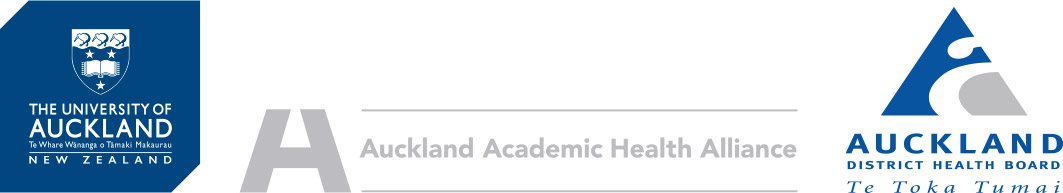 AUCKLAND ACADEMIC HEALTH ALLIANCE COLLABORATION FUNDCHECKLISTCHECKLISTCompleted application formBudgetADHB approval sign-offsADHB PI - New Zealand MSI Curriculum Vitae TemplateFMHS PI - New Zealand MSI Curriculum Vitae Template